Folgende Tätigkeiten würde ich gerne übernehmen: Besondere Wünsche (Einsatzzeiten, Einsatzort, Sonstiges): ____________________________________________________________________________________________________________________________Erklärung__________________________________	_______________________________________________Ort, Datum				      	Unterschrift Jugendliche(r)  						_______________________________________________						Unterschrift Erziehungsberechtigte(r)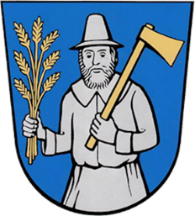 Gemeinde TiefenbachQuartiersmanagementHauptstr. 42    84184 TiefenbachAnmeldebogen für JugendlicheTaschengeldbörse für Jugendliche zwischen 13 einschließlich 17 Jahrenausschließlich aus dem Gemeindebereich TiefenbachName, VornameGeburtsdatumStraße, HausnummerPLZ, OrtTelefonMobilE-MailEinkaufenGesellschaft leisten/Vorlesen/SpaziergängeKinder beaufsichtigen/BabysittenSonstiges:__________________________________________________________________________________________GartenarbeitGesellschaft leisten/Vorlesen/SpaziergängeKinder beaufsichtigen/BabysittenSonstiges:__________________________________________________________________________________________HaushaltGesellschaft leisten/Vorlesen/SpaziergängeKinder beaufsichtigen/BabysittenSonstiges:__________________________________________________________________________________________SchneeräumenGesellschaft leisten/Vorlesen/SpaziergängeKinder beaufsichtigen/BabysittenSonstiges:__________________________________________________________________________________________Hilfe bei Computer, Handy, …Gesellschaft leisten/Vorlesen/SpaziergängeKinder beaufsichtigen/BabysittenSonstiges:__________________________________________________________________________________________Tiere versorgen (Gassi gehen, …)Gesellschaft leisten/Vorlesen/SpaziergängeKinder beaufsichtigen/BabysittenSonstiges:__________________________________________________________________________________________Das Informationsblatt zur Taschengeldbörse haben wir gelesen, mit den darin enthaltenen Informationen und rechtlichen Hinweisen sind wir einverstanden.Zur Absicherung der Tätigkeiten besteht eine private Haftpflichtversicherung der Eltern.Die Tätigkeiten sind gelegentlich und werden aus Gefälligkeit erbracht. Eine Entlohnung von mind. 6 Euro pro Stunde wird empfohlen, den genauen Betrag vereinbaren Jobanbieter und Jugendlicher selbst.Wir sind damit einverstanden, dass die oben erhobenen Daten im Seniorenbüro der Gemeinde Tiefenbach gespeichert und zum Zweck der Vermittlung verwendet werden.